4. Η προστακτική (Α)Α. Ο ηθικός νόμος ήδη γνωστόςΤι είναι καλό (ηθικό) δεν μπορεί να συναχθεί εμπειρικά.Δεν ξέρουμε καν θετικά πράξεις με ηθική αξίαΞέρουμε ότι συχνότατα λείπει η ηθική αξία από τις πράξεις.Άλλο το ερώτημα αν οι άνθρωποι κάνουν αυτό που οφείλουν και άλλο τι οφείλω να κάνωΟφείλω συνεπάγεται μπορώΑδύνατη η ηθική απόγνωσηΟ Λόγος ζητά δικαιολόγησηΟ νόμος του ισχύει για όλα τα έλλογα όνταΗ ανθρωπολογία είναι αδιάφορηΤο καλό είναι ιδέαΑπόρριψη υποδειγμάτωνΘεμελίωση ηθικού νόμου και περιεχόμενο ταυτίζονταιΠαιδαγωγική αξία της ηθικής φιλοσοφίαςΗ μεταφυσική των ηθών προηγείται της ανθρωπολογίαςΒ. Καθετί λειτουργεί στη βάση νόμωνΤα υποκείμενα προσδιορίζονται από τους νόμους της φύσηςΤα έλλογα όντα λειτουργούν με βάση αρχές, παράσταση, έννοια του νόμου,  μορφή του νόμου.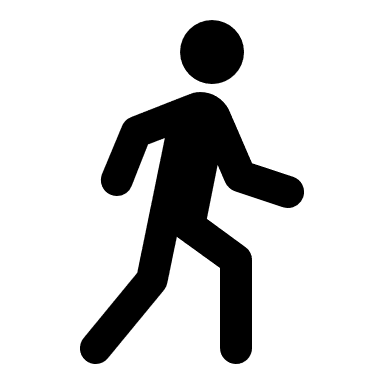 Νόμοι της φύσης, διάνοια, περιεχόμενο του νόμουΗθικός νόμος (Λόγος), μορφή του νόμουΗ ελευθερία δεν είναι θαύμα.Φυσική αναγκαιότηταΠρακτική ΑναγκαιότηταΑντικειμενική και υποκειμενική πρακτική αναγκαιότηταΟ έλλογος προσδιορισμός είναι ένας εξαναγκασμός, μια προστακτικήΟ έλλογος προσδιορισμός είναι πάντοτε μια δυνατότηταΤο καλό είναι ένα δέονΗ προσταγή προϋποθέτει τη δυνατότητα ανυπακοήςΤο καλό και το ευχάριστο Αιτιακός προσδιορισμός της επιθυμητικής ικανότητας Θέληση: Δύο διαφέρονταΠαθολογικό διαφέρονΘέλω ΧΤο ψ επιφέρει ΧΘέλω ψΠρακτικό διαφέρονΔέονΕίναιΛόγοςΔιάνοια, αισθητικότηταΠρακτική φιλοσοφία Θεωρητική φιλοσοφία